Klas: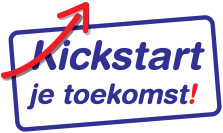 Naam:Observatieperiode: Datum coachingsgesprek:Klas:Naam:Observatieperiode: Datum coachingsgesprek:Klas:Naam:Observatieperiode: Datum coachingsgesprek:Klas:Naam:Observatieperiode: Datum coachingsgesprek:Werkkwaliteit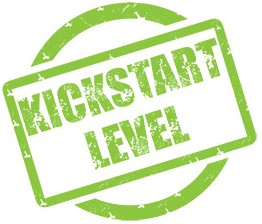 Welk feitelijk gedrag zie ik?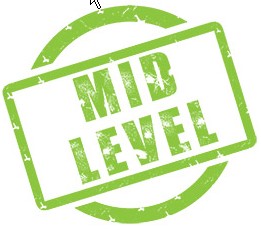 Welk feitelijk gedrag zie ik?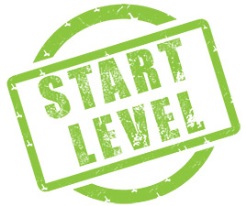 Welk feitelijk gedrag zie ik?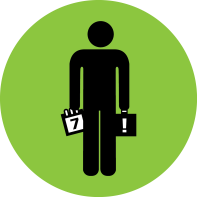 Planning en prioriteiten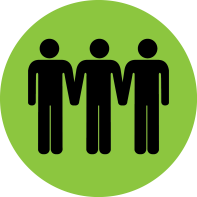 Samenwerking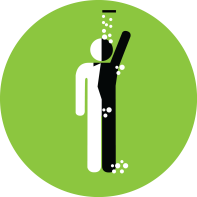 Voorkomen 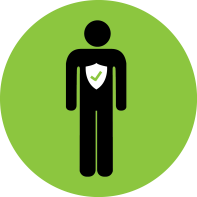 Betrouwbaarheid en stiptheid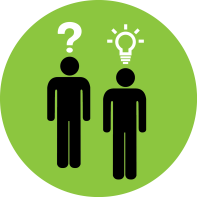 Probleemoplossend vermogen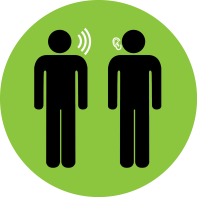 Luistervaardigheden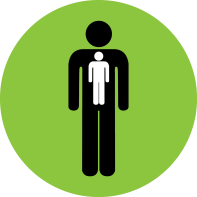 Inlevingsvermogen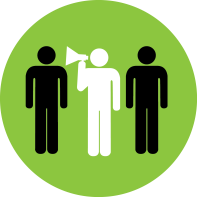 Assertiviteit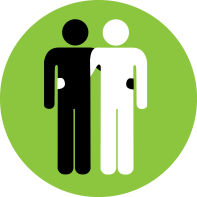 DiversiteitAlgemeenVerdere initiatieven voor het versterken van de werkkwaliteiten: coach. Verdere initiatieven voor het versterken van de werkkwaliteiten: coach. Verdere initiatieven voor het versterken van de werkkwaliteiten: coachee.Verdere initiatieven voor het versterken van de werkkwaliteiten: coachee.Krachtgerichte afsprakenKrachtgerichte afsprakenAfspraakDatum realisatie/bespreking1.2. 3. 